A Data Risk Assessment addresses security, privacy, and legal risks posed to the University.  A Data Risk Assessment is required for Stanford projects that involve any of the following:High Risk or Moderate Risk DataUse of solutions other than Stanford Approved ServicesInvolvement of a new entity that will handle Moderate or High Risk Stanford Data  HOW TO INITIATE A DATA RISK ASSESSMENT:  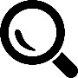 Review the Stanford Risk Classifications and the Data Risk Assessment process before completing the intake form. Complete the intake form as follows: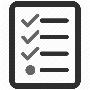 Sections A and B must be completed by a Stanford individual who has full programmatic knowledge of the project.  Questions about these sections should be sent to privacy@stanford.edu. Section C will require consultation with information security and the technical staff involved in the project who will administer the systems.  This section may require detailed technical information from your outside collaborator(s).  Provide the form to them as soon as possible to allow sufficient time for completion.  Questions about this section should be sent to iso-consulting@lists.stanford.edu. Completely answer ALL questions and specify “N/A” if a question does not apply to your project.  Leaving any questions unanswered may delay the review process.  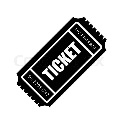 Once your intake form is completed and you have gathered all supporting documents, file a ServiceNow ticket as follows:Log into stanford.service-now.com and select ‘Information Technology’.Select ‘Request Something’, category “Security and Compliance,” and Request Type ‘Privacy and Security Review – General Request’. Attach your completed intake form, data flow diagram, related agreements and, if applicable, your IRB application to the ServiceNow ticket.  Review may be delayed if these documents are not attached.  An application is considered complete only when the form is complete and all documents are attached.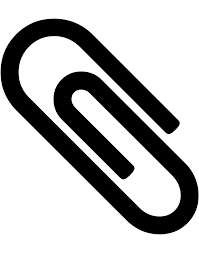 AFTER YOU SUBMIT YOUR COMPLETED APPLICATION: After receiving your intake form and all supporting documents, your information will be reviewed.  If more information or clarification is needed, your technical and programmatic staff and those of your collaborator(s) may be scheduled for a meeting. A report will be issued with recommendations for addressing the risks posed by the project.  QUESTIONS:General questions about the form or process can be directed to privacy@stanford.edu.  Thank you, and we look forward to collaborating with you on this project.Please review Stanford’s Risk Classification Guide before answering the next portion.	INFORMATION ABOUT THE PROJECTOverview.  Identify all non-Stanford parties involved in the project.  In layperson’s language, briefly summarize the overall project, including what each organization/third party identified above will do in the project. What is the target start date for this project or this project phase?Is this a new project or an enhancement/adjustment to an existing project? New		                 Enhancement/Adjustment      If enhancement/adjustment, what is being changed?    Technology		 Vendor	 Data		 Other (specify):Project Funding.  If this project is externally funded, provide the sponsor name, SPO number, or agreement. Project is not externally funded                       Contracts and Other Obligations.  Identify and attach to your ServiceNow ticket any agreements, obligations or regulatory requirements related to this project, this dataset, or the third parties involved.    No known obligations			 Master Agreement                                                         Non-disclosure/Confidentiality Agreement	 Umbrella Agreement                                                    Sponsored Research Agreement		 Business Associate Agreement (BAA)         Collaborative Agreement			 Data Use Agreement                           FIPS, FISMA, NIST requirements in contract	 Other (explain):                                            	                                                  Other Involved/Interested Stanford Entities. Identify any other Stanford entity with whom you have worked or consulted as part of this project. Office of General Counsel (OGC)            Procurement                        Office of Sponsored Research (OSR) Office of Technology Licensing (OTL)     Office of Development       Office of Risk Management          Industrial Contracts Office (ICO)             Registrar                        SoM Information Resources & Technology Global Services/International Affairs     Stanford Hospital/Clinic     Institutional Review Board (IRB)                      Other Stanford schools or units:  Provide the point(s) of contact for the office(s) selected above.INFORMATION ABOUT THE DATA INVOLVED IN PROJECT          Data Owner is:                       	 Stanford		      Stanford Hospital/Clinic                 Other (specify):  a) Will Non-Stanford parties access Stanford Data?           Yes       	 NoIF yes, how? Paper                                                                                                          Thumb-drive/hard drive Web portal / Server access (non-SUNet credentials)                       View-only Web portal / Server access (sponsored SUNet credentials)             Download   Other: b) Will Stanford individuals access non-Stanford data?    Yes    	 NoIF yes, how? Paper                                                                                             Thumb-drive/hard drive Web portal / Server access (non-SUNet credentials)          View-only Web portal / Server access (SUNet credentials)                   Download   Other: Data Elements involved in any part of the project. Select all that apply and explain, where necessary. Attach a data dictionary, if available.  Full names (students, alumni) Full names (patients, research subjects) Full names (employees) Full names (all others) Geographic subdivisions smaller than a state Dates (except year) directly related to an individual Telephone numbers Fax numbers E-mail addresses Social Security numbers Medical record numbers Health plan beneficiary numbers Account numbers (e.g., medical or insurance) Certificate/license numbers Vehicle identifiers and serial numbers, including   license plate numbers Device identifiers and serial numbers Web URLs IP address numbers Biometric identifiers, including finger and voice prints Full face photographic images and any comparable images Other photographic images, video or audio Stanford ID number (student, employee) Lab or pathology test results Diagnoses or procedures Psychology or mental health information Clinical records Prescriptions or medications Images or radiology reports Passport or Visa numbers Employee personnel files Grades or performance (students, alumni) Disciplinary actions or proceedings (students, alumni) Demographics (age, sex, etc.) Financial account numbers (e.g., bank accounts, credit) Financial records, including credit card or bank information Donor contact and gift information Salary information Employment benefits Other health, medical or physical or mental status information (describe): Any other unique identifying numbers, characteristic, or code (describe):    Other: Population Size. Provide an estimate of the number of individuals whose data will be involved in this project. 1-500	 501 – 10,000             > 10,000Data is Sourced from  (select all that apply): STRIDE                                Epic or hospital medical records*        Oracle Financials Registrar                               HR records                                                Participant provided (e.g., surveys, mobile apps)                                 Government records/systems                                                                  Stanford email or other technical system                      Other non-Stanford system, database, or party                        Other (describe): *If you selected Epic or hospital medical records, permission from hospital Privacy Office may be required  Is the data coming into or going out of the United States?            No		 Yes (where?): data is: Identifiable		                                                           A limited data set           De-identified using the HIPAA Safe Harbor Method      De-identified using the HIPAA expert determination method         (if expert opinion, attach the written opinion to SNOW ticket) Not PHI but de-identified, pseudonymized, anonymized, or otherwise masked as describedREQUIRED: If data is not identifiable, describe the process for removal of identifiers.  FOR VENDOR OR  TECHNICAL/SECURITY STAFF TO COMPLETE: INFORMATION ABOUT ADMINISTRATIVE SAFEGUARDS, APPLICATIONS, SYSTEMS, and DATA FLOW OUTSIDE STANFORDName and Contact information for Third Party’s Privacy Officer: Name: Contact Number: Name and Contact information for Third Party’s Security Officer:Name: Contact Number:Audits, Certifications, and Attestations.Please specify and attach the most recent annual third party audit report, certification, or attestation covering privacy, security and IT operations and processes, including risk assessment and risk management process; data collection, use, disclosure, storage and destruction policies; software development life cycle; breach/Incident response process; privacy and security awareness training for anyone who handles data; and contingency plan for data recovery in case of an emergency.  Soc 1, Type 2	  HITRUST	  PCI DSS 	   ISO 27001/27002	  NIST 800-53   Soc 2, Type 2	  FEDRAMP	  None (If None, please attach Privacy Policy and Information Security Policy)                           Other (describe below) Application Authentication.  Provide the application URL in support of this project, if applicable.Does web portal support Security Assertion Markup Language (SAML)?                 Yes             No If no, Does it support two-step authentication?         		             Yes              NoWhat are the password complexity requirements (e.g., minimum 8 characters, alphanumeric, etc)?Hosting Environment.  Identify the hosting environment (e.g. Amazon Web Services, physical data center, etc.), backup environment and geographical location of each.  Data Flow. Diagram and System Components. Attach a diagram(s) depicting the proposed data flow in detail.  Diagram should include details, such as protocols, ports, and of each system component. Indicate any connections in which the system may exchange Moderate Risk and/or High Risk information with another system.Storage, Retention and Destruction.  Provide a data flow description for each stage of the data lifecycle (collection, storage, use, transmission, access, and destruction).  Data in Transit.What protocols are supported and enabled to transmit application encrypted data?  Select all that apply. TLS 1.1                 TLS 1.2                 Other (specify):Is Stanford initiating the transmission?	   Yes	 NoIs Stanford pushing or pulling data from other vendor systems?  Pushing	 Pulling	 BothData at RestIs data encrypted at rest?          Yes                               NoAre backups encrypted?            Yes                                No Describe how encryption keys are being secured, including who has access to the keys.  Access.  Users and Administrators. Identify the individuals, or classes of individuals, and their roles who will have administrator access and who will have user access to the system.  Specify who manages access.User Methods.  Check the different methods by which the users can access the system          SSH                 Web Application                 Client Application                         Other (specify)Admin Methods. Check the different methods by which the administrators can access the system		              SSH                 Web Application                 Client Application                		              Other (specify)STANFORD APPLICANTSTANFORD APPLICANTSUBMITTER NAME AND TITLESUBMITTER NAME AND TITLEIF NOT SAME AS ABOVE, PROJECT LEAD NAME AND TITLEIF NOT SAME AS ABOVE, PROJECT LEAD NAME AND TITLEDEPARTMENTDEPARTMENTPHONE NUMBEREMAILPROJECT TITLEPROJECT TITLETYPE OF PROJECT Medical/Clinical Care                                  Student education                             Quality improvement/assessment Research                                                           Fundraising/marketing                       University administration/operations Outsourcing (process, application/service)                                                                 Other (describe):TYPE OF PROJECT Medical/Clinical Care                                  Student education                             Quality improvement/assessment Research                                                           Fundraising/marketing                       University administration/operations Outsourcing (process, application/service)                                                                 Other (describe):IRB PROTOCOL NUMBER (if applicable) IRB PROTOCOL NUMBER (if applicable) Third party/Organization nameRole (e.g., vendor, funding sponsor, business associate, subcontractor, collaborator, technical support, etc.)Point of ContactModerate Risk Data will be transferred to/ received from / accessed by entityHigh Risk Data will be transferred to/ received from / accessed by entityYes/NoYes/No